        Современные танцевальные направленияКак выглядят современные танцевальные направления на примере ансамбля современного эстрадного танца «Феникс» ГБОУ РО «Таганрогский педагогический лицей-интернат»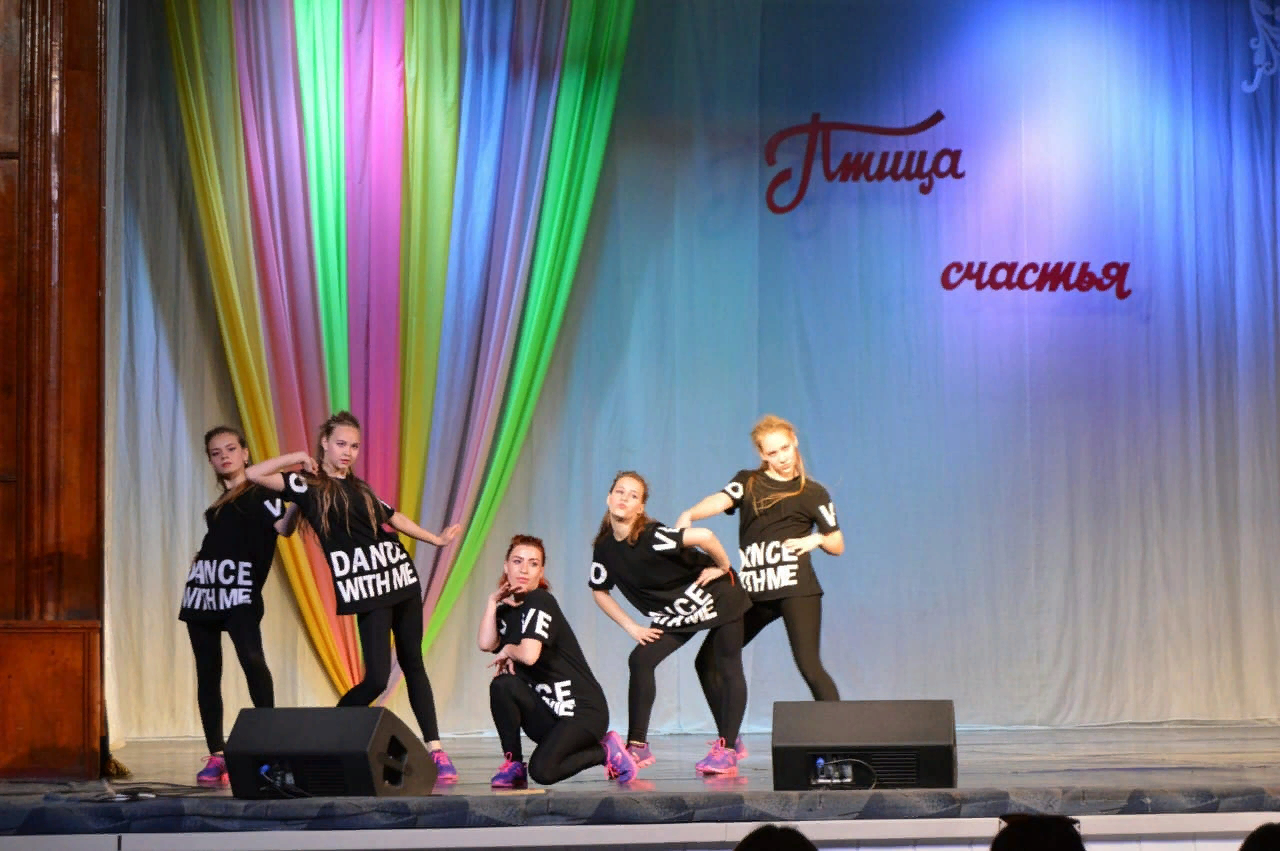 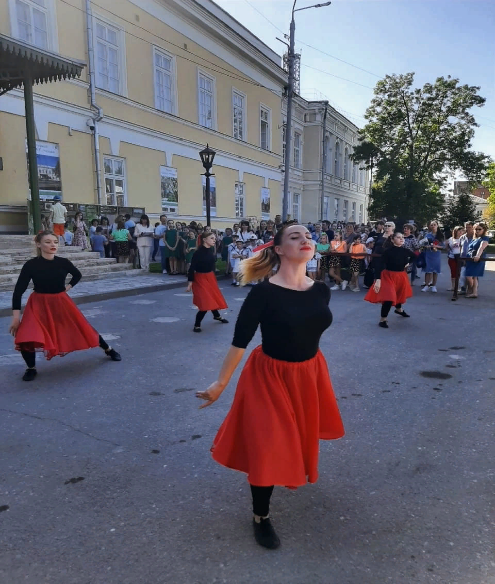 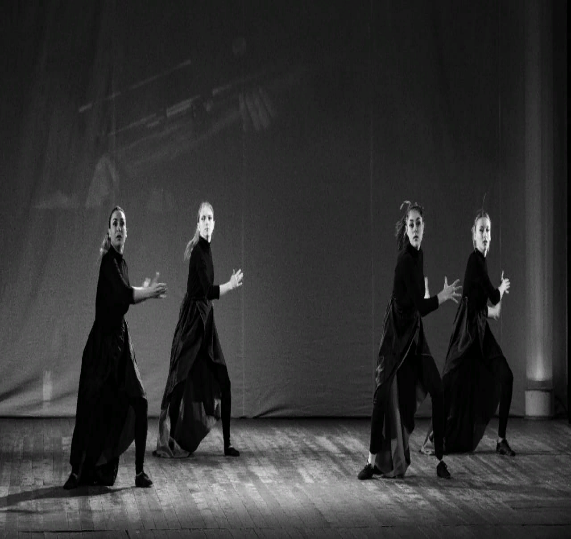 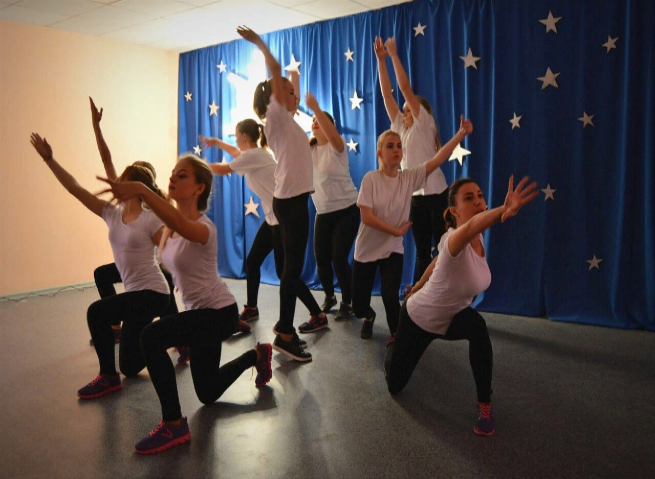 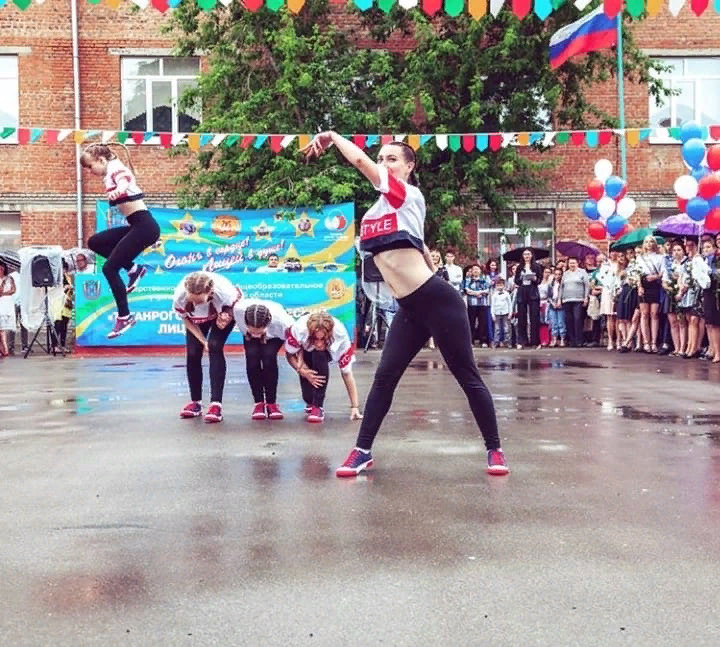 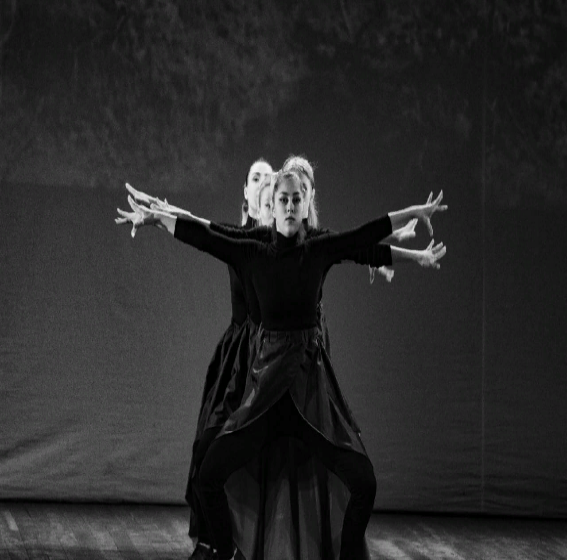 Перечислить все танцевальные жанры, существующие на сегодняшний день, просто невозможно. Они смешиваются, синтезируются, в результате чего рождаются всё новые и новые. Сложно представить себе более простой и красивый способ выразить чувства, эмоции, настроение, внутренний мир и индивидуальность.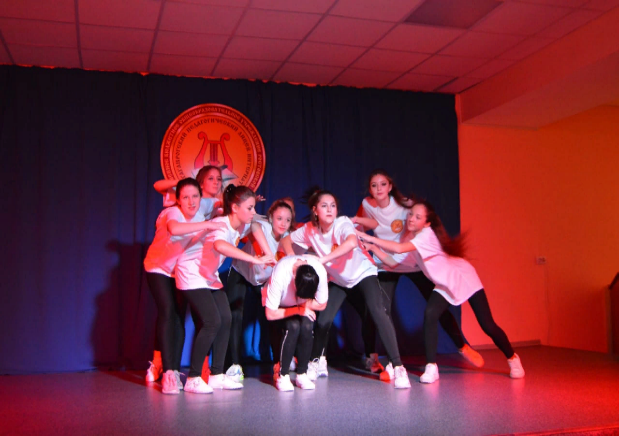 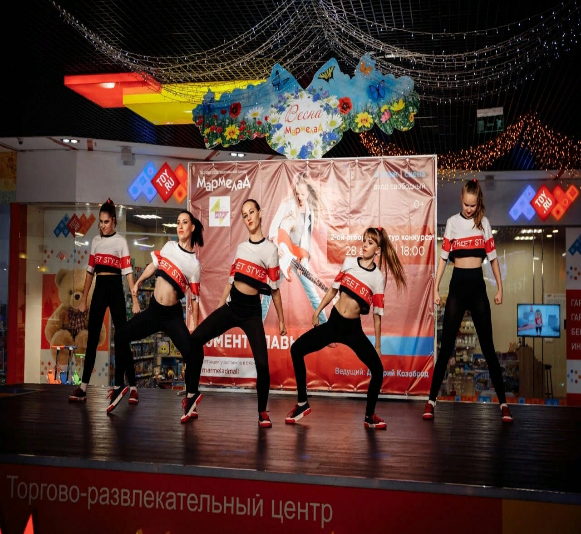 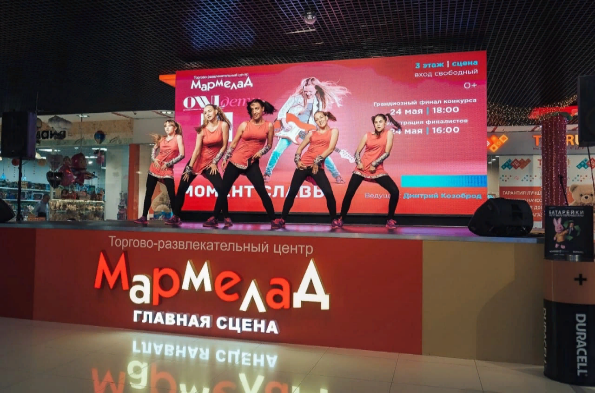 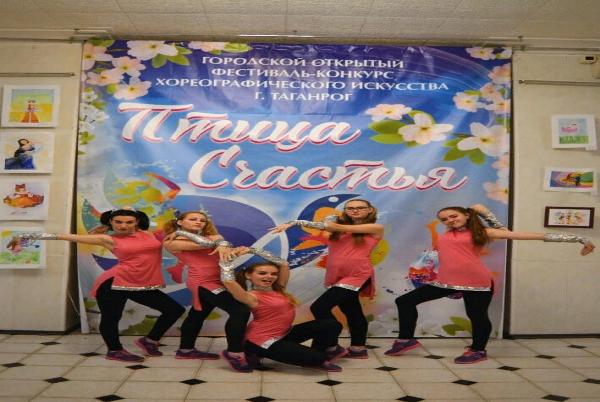                                                                                                     Автор работы:                                                                                                    Кольцюк Ирина                                                                                                    9 «В» кл                                                                                                    Научный руководитель:                                                                                                    Воронова Е.Е                                                                                                    Воспитатель.